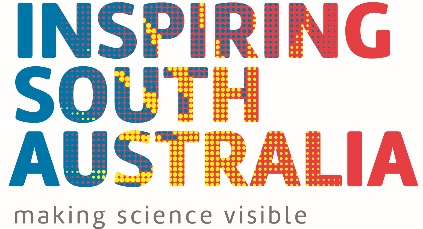 Please submit your completed application to Alison Kershaw, Inspiring South Australia Program Manager, alison.kershaw@samuseum.sa.gov.au by 9am Tuesday 12 June 2023. Name of project or event:Name of project or event:Name of project or event:Grant amount requested ($3000 for metropolitan Adelaide and up to $4000 for regional and remote)Grant amount requested ($3000 for metropolitan Adelaide and up to $4000 for regional and remote)Grant amount requested ($3000 for metropolitan Adelaide and up to $4000 for regional and remote)Your organisation details – please complete all fields:Your organisation details – please complete all fields:Your organisation details – please complete all fields:Organisation name:Organisation type: please underline Community Group  GovernmentUniversity SchoolBusiness  Cultural Institution Not for profit organisationOther Contact’s name:Contact’s position:Email address:Phone number:Tell us about your project or event: 500 words maximum Tell us about your project or event: 500 words maximum Tell us about your project or event: 500 words maximum What is/are the objective(s) of the project? 300 words maximum Tell us about what you want the participants/attendees will explore, or learn, or connect with or do?What is/are the objective(s) of the project? 300 words maximum Tell us about what you want the participants/attendees will explore, or learn, or connect with or do?What is/are the objective(s) of the project? 300 words maximum Tell us about what you want the participants/attendees will explore, or learn, or connect with or do?Project/event collaborators (if any) – any other organisations providing in kind, practical (such as presenter, venue or equipment) or financial support:Please provide details of the support being provided Project/event collaborators (if any) – any other organisations providing in kind, practical (such as presenter, venue or equipment) or financial support:Please provide details of the support being provided Project/event collaborators (if any) – any other organisations providing in kind, practical (such as presenter, venue or equipment) or financial support:Please provide details of the support being provided Proposed date(s) of the project or event? Proposed date(s) of the project or event? Proposed date(s) of the project or event? Proposed venue(s)/locations:Proposed venue(s)/locations:Proposed venue(s)/locations:\\\Which branch of STEMM such as astronomy, biology or technology does your event feature or include?Which branch of STEMM such as astronomy, biology or technology does your event feature or include?Which branch of STEMM such as astronomy, biology or technology does your event feature or include?Who is the audience for this project or event? Eg children, families, industry, women and girlsWho is the audience for this project or event? Eg children, families, industry, women and girlsWho is the audience for this project or event? Eg children, families, industry, women and girlsHow many participants/attendees are you anticipating?How many participants/attendees are you anticipating?How many participants/attendees are you anticipating?Cost to participants/attendees? What is the charge per person?Cost to participants/attendees? What is the charge per person?Cost to participants/attendees? What is the charge per person?Have you/your organisation delivered an event like this before? Please provide brief evidence such as links to websites, videos or photo galleriesHave you/your organisation delivered an event like this before? Please provide brief evidence such as links to websites, videos or photo galleriesHave you/your organisation delivered an event like this before? Please provide brief evidence such as links to websites, videos or photo galleriesHow will you be promoting and marketing this project or event? How will you be promoting and marketing this project or event? How will you be promoting and marketing this project or event? Budget See next page for sample budgetPlease include the cash amounts you are requesting as well as any in-kind contributions, add extra lines if requiredBudget See next page for sample budgetPlease include the cash amounts you are requesting as well as any in-kind contributions, add extra lines if requiredBudget See next page for sample budgetPlease include the cash amounts you are requesting as well as any in-kind contributions, add extra lines if requiredItemCash amount requested (ex GST)In-kind contributionTOTALSample Budget  Sample Budget  Sample Budget  ItemCash amount requested In-kind contribution Materials$350Marketing and promotion  $150Speaker fee$500Planning staff25 hrs @ $40/hr = $1000Venue hire3hrs @ $50/hr = $150TOTAL$1000$1150